GOBIERNO MUNICIPAL DE PUERTO VALLARTA2021-2024PROGRAMA PRESUPUESTARIO2022-2023DESPACHO DE PRESIDENCIA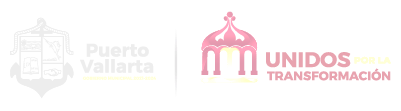 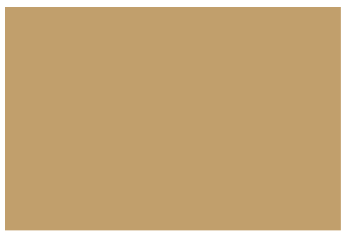 INDICEPÁG.PRESENTACIÓN………………………………………………………………………………………………….03MARCO JURÍDICO…..………………………………………………………………………………………….03DIAGNOSTICO GENERAL………………………………………………………………………………….…04Misión……………………………………………………………………………………………………….…04Visión…………………………………………………………………………………………………….….…04Organigrama…………………………………………………………………………………….……….…05OBJETIVO GENERAL DEL PROGRAMA………………………………………………………….…..…05DESARROLLO DEL PROGRAMA (INFORMACIÓN GENERAL)………………………………...06CALENDARIZACIÓN (EJECUCIÓN DE ACTIVIDADES)……………….……………..…………….06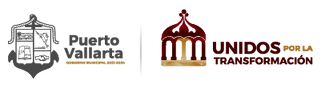 PRESENTACIÓNEl Programa presupuestario, es un instrumento de interés y propósito de este Gobierno Municipal, ya que es de suma importancia el contar con herramientas suficientes y eficaces que permitan atender las necesidades de acuerdo a las funciones de la Administración Pública, y de este modo impulsar y mantener el desarrollo administrativo municipal. El presente documento de planeación será un fortalecimiento institucional acorde a las metas de desarrollo previstas en nuestro Plan Municipal de Desarrollo y Gobernanza 2021- 2024, para una buena organización de todas las direcciones, departamentos y áreas de la administración municipal, para que de esta forma se logre mejorar el desempeño de las áreas de trabajo y los servicios ofrecidos a la población sean de mejor calidad.Para auxiliar al Presidente Municipal en el ejercicio de sus atribuciones, existe el Despacho del Presidente Municipal, integrada por varias áreas, Oficina representada en esta ocasión (por la temática que nos ocupa) por la Secretaría Particular, que por medio de este instrumento se establecen acciones encaminadas a lograr el cumplimiento de la meta propuesta en el programa presupuestario denominado Gestiones de Gobierno.MARCO JURÍDICOCONSTITUCIÓN POLÍTICA DE LOS ESTADOS UNIDOS MEXICANOS. Artículo 115.LEY DE PLANEACIÓN PARTICIPATIVA PARA EL ESTADO DE JALISCO Y SUS MUNICIPIOS. Artículo 12 fracción II, art. 17 y el Artículo 88 fracción II.LEY DEL GOBIERNO Y LA ADMINISTRACIÓN PÚBLICA MUNICIPAL DEL ESTADO DE JALISCO. Artículo 37 fracción II.LEY DE TRANSPARENCIA Y ACCESO A LA INFORMACIÓN PÚBLICA DEL ESTADO DE JALISCO Y SUS MUNICIPIOS. Artículo 8 fracción IV.REGLAMENTO ORGÁNICO DEL GOBIERNO Y LA ADMINISTRACIÓN PÚBLICA DEL MUNICIPIO DE PUERTO. Artículos 88y 90.DIAGNOSTICO GENERALLas secretaría Particular como área de apoyo del Presidente Municipal, es la encargada de brindar atención al ciudadano en sus diversas necesidades y requerimientos por problemáticas referentes a los servicios públicos tales como, vialidades, espacios públicos, recolección de basura, seguridad pública, entre otras. En la actualidad se reciben alrededor de 40 personas al día, sin contar las llamadas que se reciben por las mismas necesidades.En el manejo correspondiente a la agenda del Presidente Municipal, la premisa radica en su asistencia a los eventos de mayor relevancia y plusvalía para nuestro municipio, sin embargo cuando por alguna causa no pudiera asistir, siempre se busca la alternativa de que el evento se represente con un regidor constitucional o un funcionario de primer nivel.Ahora bien, en lo que respecta al manejo de los temas con autoridades y solicitudes de las mismas, se trata de otorgar un seguimiento conforme a Derecho, toda vez que pueden llegar a ser requerimientos por autoridades judiciales o asuntos jurídicos de relevancia para al municipio, que al no cumplimentarse desencadenan consecuencias jurídicas como multas, sanciones y/o amonestaciones repercutibles para el Presidente Municipal y por ende a los intereses de los Vallartenses.Actualmente se cuenta con personal capacitado para el buen desempeño de todas las actividades en esta secretaría particular, buscando siempre la excelencia en el servicio prestado, la amabilidad y sobre todo la empatía hacía con el ciudadano.MisiónSer una dependencia que refleje un gobierno cercano a los ciudadanos, de diálogo con todos los sectores del municipio, con el fin de alcanzar metas realizables en beneficio de la población y la para la consolidación de un gobierno de resultados.VisiónGarantizar un gobierno eficiente y cercano a los ciudadanos del municipio, coadyuvar para que a través de las acciones de gobierno se logre el desarrollo y el mejoramiento de las condiciones de vida de los Vallartenses.Organigrama del Despacho de PresidenciaIV. OBJETIVO GENERAL DEL PROGRAMASer un área que asista al Presidente Municipal en la orientación  y canalización a la ciudadanía a las instancias que correspondan de acuerdo al asunto o problemática  planteada y sobre todo optimizar la atención que se brinda a los habitantes del municipio.__________________________________                                                      ______________________________________                                       ___________________________________________ Vo.Bo.  de la Dependencia Responsable                                                               Vo.Bo. Enlace responsable del programa                                                  Vo.Bo.  de la Dirección de Desarrollo Institucional                     Nombre/Firma                                                                                                                    Nombre/Firma                                                                                             Nombre/FirmaINFORMACION GENERALINFORMACION GENERALINFORMACION GENERALINFORMACION GENERALINFORMACION GENERALINFORMACION GENERALINFORMACION GENERALUNIDAD ADMINISTRATIVA RESPONSABLE     Despacho de PresidenciaUNIDAD ADMINISTRATIVA RESPONSABLE     Despacho de PresidenciaUNIDAD ADMINISTRATIVA RESPONSABLE     Despacho de PresidenciaUNIDAD ADMINISTRATIVA RESPONSABLE     Despacho de PresidenciaUNIDAD ADMINISTRATIVA RESPONSABLE     Despacho de PresidenciaUNIDAD ADMINISTRATIVA RESPONSABLE     Despacho de Presidencia Eje Rector: Eje 5. Gobierno Efectivo e Integridad PúblicaObjetivo Estratégico: Garantizar un gobierno abierto y transparente, basado en resultados de desarrollo, que combata la corrupción, consolide la confianza y participación de la sociedad.Objetivo Estratégico: Garantizar un gobierno abierto y transparente, basado en resultados de desarrollo, que combata la corrupción, consolide la confianza y participación de la sociedad.Objetivo Estratégico: Garantizar un gobierno abierto y transparente, basado en resultados de desarrollo, que combata la corrupción, consolide la confianza y participación de la sociedad.Objetivo Estratégico: Garantizar un gobierno abierto y transparente, basado en resultados de desarrollo, que combata la corrupción, consolide la confianza y participación de la sociedad.Objetivo Estratégico: Garantizar un gobierno abierto y transparente, basado en resultados de desarrollo, que combata la corrupción, consolide la confianza y participación de la sociedad.Objetivo Estratégico: Garantizar un gobierno abierto y transparente, basado en resultados de desarrollo, que combata la corrupción, consolide la confianza y participación de la sociedad.Objetivo Estratégico: Garantizar un gobierno abierto y transparente, basado en resultados de desarrollo, que combata la corrupción, consolide la confianza y participación de la sociedad.Nombre del Programa Presupuestario        Gestiones de GobiernoNombre del Programa Presupuestario        Gestiones de GobiernoNombre del Programa Presupuestario        Gestiones de GobiernoNombre del Programa Presupuestario        Gestiones de GobiernoNombre del Programa Presupuestario        Gestiones de GobiernoNombre del Programa Presupuestario        Gestiones de GobiernoNombre del Programa Presupuestario        Gestiones de GobiernoPropósito.   Los habitantes y visitantes de Puerto Vallarta reciben atención eficiente y eficaz en sus peticiones procedentes con asiduidad de parte del Despacho del presidente MunicipalPropósito.   Los habitantes y visitantes de Puerto Vallarta reciben atención eficiente y eficaz en sus peticiones procedentes con asiduidad de parte del Despacho del presidente MunicipalPropósito.   Los habitantes y visitantes de Puerto Vallarta reciben atención eficiente y eficaz en sus peticiones procedentes con asiduidad de parte del Despacho del presidente MunicipalPropósito.   Los habitantes y visitantes de Puerto Vallarta reciben atención eficiente y eficaz en sus peticiones procedentes con asiduidad de parte del Despacho del presidente MunicipalPropósito.   Los habitantes y visitantes de Puerto Vallarta reciben atención eficiente y eficaz en sus peticiones procedentes con asiduidad de parte del Despacho del presidente MunicipalPropósito.   Los habitantes y visitantes de Puerto Vallarta reciben atención eficiente y eficaz en sus peticiones procedentes con asiduidad de parte del Despacho del presidente MunicipalPropósito.   Los habitantes y visitantes de Puerto Vallarta reciben atención eficiente y eficaz en sus peticiones procedentes con asiduidad de parte del Despacho del presidente Municipal                                      DESGLOSE DE PROGRAMAS:                                      DESGLOSE DE PROGRAMAS:                                      DESGLOSE DE PROGRAMAS:                                      DESGLOSE DE PROGRAMAS:                                      DESGLOSE DE PROGRAMAS:PRESUPUESTONo.componenteIndicadorUnidad de MedidaMetaMonto Aprobado(Secretaría Particular)Comentarios1N/ACalificación del desempeño de la Administración Públicaporcentaje50%328,298.00La cantidad total asignada, no es para cumplir el objetivo, solo algunas partidas.CALENDARIZACIÓN DE EJECUCION DE ACTIVIDADESCALENDARIZACIÓN DE EJECUCION DE ACTIVIDADESCALENDARIZACIÓN DE EJECUCION DE ACTIVIDADESCALENDARIZACIÓN DE EJECUCION DE ACTIVIDADESCALENDARIZACIÓN DE EJECUCION DE ACTIVIDADESCALENDARIZACIÓN DE EJECUCION DE ACTIVIDADESCALENDARIZACIÓN DE EJECUCION DE ACTIVIDADESCALENDARIZACIÓN DE EJECUCION DE ACTIVIDADESCALENDARIZACIÓN DE EJECUCION DE ACTIVIDADESCALENDARIZACIÓN DE EJECUCION DE ACTIVIDADESCALENDARIZACIÓN DE EJECUCION DE ACTIVIDADESCALENDARIZACIÓN DE EJECUCION DE ACTIVIDADESCALENDARIZACIÓN DE EJECUCION DE ACTIVIDADESCALENDARIZACIÓN DE EJECUCION DE ACTIVIDADESCALENDARIZACIÓN DE EJECUCION DE ACTIVIDADESCALENDARIZACIÓN DE EJECUCION DE ACTIVIDADESCALENDARIZACIÓN DE EJECUCION DE ACTIVIDADESCALENDARIZACIÓN DE EJECUCION DE ACTIVIDADESPropósito: Los habitantes y visitantes de Puerto Vallarta reciben atención eficiente y eficaz en sus peticiones procedentes con asiduidad de parte del Despacho del Presidente Municipal.Propósito: Los habitantes y visitantes de Puerto Vallarta reciben atención eficiente y eficaz en sus peticiones procedentes con asiduidad de parte del Despacho del Presidente Municipal.Propósito: Los habitantes y visitantes de Puerto Vallarta reciben atención eficiente y eficaz en sus peticiones procedentes con asiduidad de parte del Despacho del Presidente Municipal.Propósito: Los habitantes y visitantes de Puerto Vallarta reciben atención eficiente y eficaz en sus peticiones procedentes con asiduidad de parte del Despacho del Presidente Municipal.Propósito: Los habitantes y visitantes de Puerto Vallarta reciben atención eficiente y eficaz en sus peticiones procedentes con asiduidad de parte del Despacho del Presidente Municipal.Propósito: Los habitantes y visitantes de Puerto Vallarta reciben atención eficiente y eficaz en sus peticiones procedentes con asiduidad de parte del Despacho del Presidente Municipal.Propósito: Los habitantes y visitantes de Puerto Vallarta reciben atención eficiente y eficaz en sus peticiones procedentes con asiduidad de parte del Despacho del Presidente Municipal.Propósito: Los habitantes y visitantes de Puerto Vallarta reciben atención eficiente y eficaz en sus peticiones procedentes con asiduidad de parte del Despacho del Presidente Municipal.Propósito: Los habitantes y visitantes de Puerto Vallarta reciben atención eficiente y eficaz en sus peticiones procedentes con asiduidad de parte del Despacho del Presidente Municipal.Propósito: Los habitantes y visitantes de Puerto Vallarta reciben atención eficiente y eficaz en sus peticiones procedentes con asiduidad de parte del Despacho del Presidente Municipal.Propósito: Los habitantes y visitantes de Puerto Vallarta reciben atención eficiente y eficaz en sus peticiones procedentes con asiduidad de parte del Despacho del Presidente Municipal.Propósito: Los habitantes y visitantes de Puerto Vallarta reciben atención eficiente y eficaz en sus peticiones procedentes con asiduidad de parte del Despacho del Presidente Municipal.Propósito: Los habitantes y visitantes de Puerto Vallarta reciben atención eficiente y eficaz en sus peticiones procedentes con asiduidad de parte del Despacho del Presidente Municipal.Propósito: Los habitantes y visitantes de Puerto Vallarta reciben atención eficiente y eficaz en sus peticiones procedentes con asiduidad de parte del Despacho del Presidente Municipal.SEMAFORIZACIÓNSEMAFORIZACIÓNSEMAFORIZACIÓNAutoridad responsableActividadesProgramadasEneFebMarAbrMayJunJulAgoSeptOctNovDicVerdeAmarilloRojoRecepción de peticiones ciudadanas100%XXXXXXXXXXXXAuxiliares y Asistentes  AdministrativosAtención al Ciudadano100%XXXXXXXXXXXXTodosRecepción de requerimientos de autoridades de los distintos niveles de gobierno.100%XXXXXXXXXXXXAuxiliares y Asistentes AdministrativosRecepción de Invitaciones a diversos eventos 100%XXXXXXXXXXXXAuxiliares y Asistentes AdministrativosRecepción de Quejas de la Comisión Estatal de Derechos Humanos100%XXXXXXXXXXXXAbogadoDerivación de peticiones ciudadanas100%XXXXXXXXXXXXSecretaria ParticularDerivación de requerimientos de autoridades de los distintos niveles de gobierno.100%XXXXXXXXXXXXSecretaria ParticularDerivación de Invitaciones a diversos eventos100%xXXXXXXXXXxXSecretaria ParticularSeguimiento a Comisiones Edilicias del Alcalde100%xXxXxxXxXXxxAbogadosSeguimiento a  requerimientos de autoridades de los distintos niveles de gobierno. 100%xxxxxxxxxxxXAbogadosSeguimiento y Contestación en materia de Transparencia (Información  fundamental y solicitudes de información).100%xxxxxxxxxxxXAbogadosSeguimiento a las Quejas de Derechos Humanos100%xxxxxxxxXxxxAbogadosSeguimiento a trámites administrativos derivados de las actividades cotidianas del Presidente Municipal.100%xxxxxxxxxxxxAsistente AdministrativoEntrega de documentos y mensajería a las diversas áreas.100xxxxxxxxxxxxMensajero